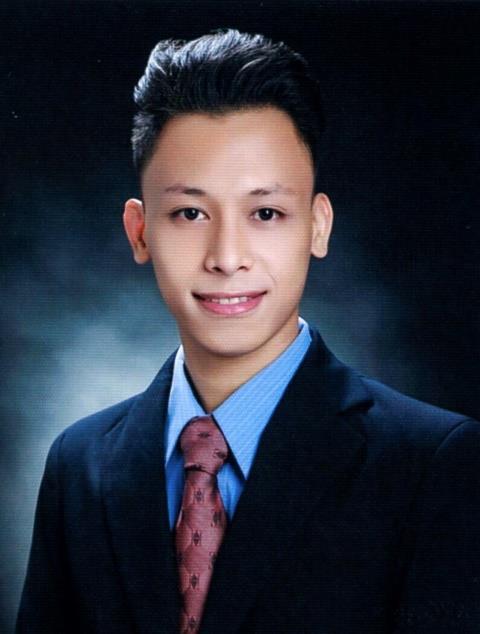 Dedicated and proactive individual with professional skills and attitude. Abraham is Marketing management graduate with proven leadership organizational and sales skills aiming to implement my abilities to the organization wherever I belong.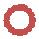  CAREER OBJECTIVES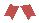 To build a long-term career in business profession with opportunities for career growth and to use my skills in the best possible way for achieving the company’s goals.To gain employment with a company or institution that offers me a consistently positive atmosphere to learn new technologies and implement them for the betterment of the business.PROFILE: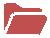 Date of Birth: October 09, 1993Place of Birth: City of ManilaStatus: SingleCitizenship: FilipinoReligion: ChristianCharacter Reference: Upon RequestVisa: Cancelled Visa CONTACT: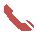 EMAIL:Abraham-393074@2freemail.com ABRAHAM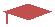  EDUCATION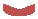 Global Reciprocal Colleges2014 – 2018Bachelor of Science in Business AdministrationMajor in Marketing ManagementTop 2 Group, Strategic Management Plan of CDO FoodSphere Inc.Shrine of Our lady of Grace Parish2010 – 2012Vocational Training SchoolInformation technologyCaloocan High School - Secondary Education 2006 – 2010Eulogio Rodriguez Elementary School – Primary Education 2000 – 2006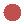  WORK EXPERIENCE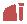 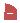 Meilenstein Real Estate Development – MIS Administrator November 2018 – April 2019Responsible for preparing Contracts (Agents Agreements) between Meilenstein Developments and Real Estate Companies/Brokerages.Preparation of No Objects Letters for Real Estate Companies and Brokerages.Handling all incoming payment over cash, cheque (CDC, PDC), card payment (Credit/Debit) and other mode of a payment transaction.Responsible to issue a Receipt for their Booking payment, Down-payment, also the collection for monthly payment installment.Responsible to make computation and issue an external and internal commission certificate for Agents and Brokerages.Carrying out verification of agents and documents submitted by our Sales Department.Develop and maintain MIS operational procedures and System Standards.Maintain MIS tools and weekly MIS Reports.Execute Reach Achieve Marketing Inc. – Admin Assistant / Sales Officer November 2017 – November 2018Responsible in making, prepares and processes about the Purchase Oder, Sales Invoice, and Delivery Receipts for the daily key accounts delivery.Responsible for receiving all incoming delivery of goods/Products and maintain properly of daily inventory on its FIFO system plus manage stock levels to ensure continuous availability.Perform all secretarial tasks, filing, scanning, photocopying documentation, encoding and answer telephone calls.Participate in Client Relations, marketing/partnership events as required.load a variety of Products in the truck and deliver it on time to their designated area.Meet established goals for territory development and sales quotas.Identifies business opportunities by identifying prospects and evaluating their position in the industry.Greenwich Pizza and Pasta (Jollibee Food Corporation)Guest Service Assistant / Kitchen Staff / DispatchSM City Center Valenzuela. Valenzuela City Philippines.SM City Center Sangandaan. Caloocan City, Philippines.October 2015 – October 2017Appointed as a Team Captain in front liners.Strictly follow the five-touch point.Responsible for training new/old staff in line with his/her Job description.Ensure that company standard on operation and food safety has been strictly implemented.Do all related inventory and written reports.Assigned to interact with customer and handle customer complaints if any.Ensure that the work area is properly maintained and conducted to the employee.Identified as a top-performing employee.Assigned to another business unit to support branches.Vaduz Marketing Inc. – Sales MerchandiserApril 2012 – May 2014Merchandiser of multi-lines and Perfetti van Melle products.Strictly make an inventory report to monitor stock and product.Properly displayed the product to their designated shelves.Responsible to do a weekly report that passes to the supervisor.Handling different supermarket along Provinces and City.Roving to 10 designated area of supermarket a week. TRAININGS AND SEMINARS ATTENDED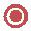 On the Job training – Marketing Assistant Execute Reach Achieve Marketing Inc. November 2018 - March 2018On the Job training – HR Assistant KC realty and development Corp. April 10, 2017- May 19, 20173rd Globanian’s Advertising Warfare – Event’s OrganizerFebruary 28, 2017Greenwich pizza and pasta - Most Gutsy, SM City Center June 14, 2016Greenwich food safety – SM City Center, Valenzuela City November 17, 2015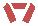  SKILLS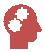 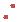 English Proficient in both oral and written communication.Computer literate: Knowledgeable in MS Word, MS PowerPoint, MS Excel, QuickBooks and SAP.Team Worker, Hard Worker and Well-motivated to expand knowledge and skills.Strong communication skill for interaction with customers, management and team members.Can work under pressure and independently.